Character Reference Letter For Court From Friend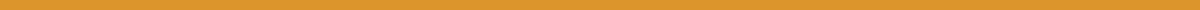 [Your Name]
[Your Address]
[City, State, Zip Code]
[Email Address]
[Phone Number]
[Date]The Honorable [Judge's Name]
[Judge's Title, e.g., Judge of the Superior Court]
[Name of the Court]
[Address of the Court]
[City, State, Zip Code]Dear Judge [Judge's Last Name],I am writing to provide a character reference for my friend, [Friend’s Name], who is presently before you regarding [mention the case briefly]. My name is [Your Name], and I have had the privilege of knowing [Friend’s Name] for [number of years] as a close friend.Throughout the years, I have known [Friend’s Name], they have displayed qualities that exemplify a good citizen and a compassionate individual. For example, [describe a specific instance where your friend demonstrated positive character traits, such as honesty, integrity, or kindness]. This incident illustrates [Friend’s Name]'s genuine concern for others, which I have witnessed on numerous occasions.[Friend’s Name] has always been a person who stands by their principles, and despite the challenges they are currently facing, they have maintained a responsible and proactive attitude. They have expressed profound regret over this situation and have shown a sincere determination to learn from this experience.I understand the gravity of [Friend’s Name]'s current situation, and it is with earnest that I vouch for their character and their ability to positively contribute to society, having learned from their past mistakes. They have the support of their friends and family, and we are all committed to assisting them in making constructive changes.I respectfully request that you consider these aspects of [Friend’s Name]'s character in your deliberations. We have faith in their ability to rehabilitate and are confident that they will emerge from this situation with a renewed commitment to making positive choices.Thank you for considering my perspective on this matter. Should you need any further information or wish to discuss this in more detail, please feel free to contact me at [Your Phone Number] or [Your Email Address].Sincerely,[Your Signature]
[Your Printed Name]